Физкультурное занятие для детей 4 – 5 летВводная частьХодьба на месте или по комнатеХодьба по комнате на носкахХодьба по комнате на пяткахХодьба с высоким подниманием коленейПодскоки в движенииЛегкий бег«Слоники»: ползание с опорой на ладони и колени«Черепашки»: ползание с опорой на локти и колени«Мишки»: передвижение с опорой на стопы и ладони«Гусеницы»: передвижение сидя сгибая и выпрямляя ногиЛегкий бегОбщеразвивающие упражнения1. И. п. - стойка ноги параллельно на ширине ступни, руки вниз. Поднять через стороны руки вверх, хлопнуть в ладоши. Опустить руки через стороны, вернуться в исходное положение 2. И. п. - стойка ноги на ширине плеч, руки на пояс. Поворот вправо, отвести правую руку в сторону, вернуться в исходное положение. То же в другую сторону 3. И. п. - стойка ноги на ширине ступни, руки вниз. Присесть, руки вынести вперед, хлопнуть в ладоши перед собой, встать, вернуться в исходное положение 4.И. п. - стойка ноги врозь, руки за спину. Поднять руки в стороны: наклониться вперед и коснуться пола между носками ног. Выпрямиться, руки в стороны, вернуться в исходное положение 5.И. п. - стойка ноги на ширине ступни, руки на пояс. Прыжки на двух ногах на месте, в чередовании с ходьбой Основная частьПрыжки на месте на двух ногах (20 прыжков в чередовании с ходьбой повторить 2-3 раза)Прыжки вокруг себя (по 5 раз в каждую сторону, повторить 2-3 раза)Отбивание мяча одной рукой (не менее 5 раз каждой рукой)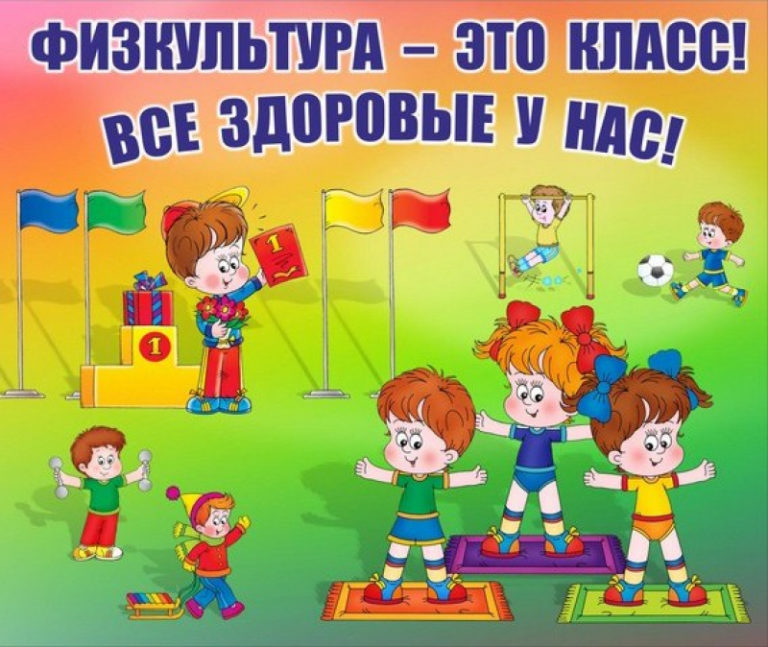 Подвижная игра«Сделай фигуру»По сигналу  дети разбегаются по комнате. На следующий сигнал играющие останавливаются на месте, где их застала команда, и принимают какую-либо позу. Взрослый отмечает тех чьи фигуры  получились интереснее, наиболее удачными.Заключительная частьИгра «Найди игрушку»Взрослый  предлагает детям закрыть глаза и поиграть в прятки с игрушкой. Прячет ее. По команде взрослого: «Ищем» дети открывают глаза и начинают ходить и искать её. Кто из ребят первым её нашёл, тот берёт в руки и несёт взрослому.